Thank you to everyone who helped in any way to make Easter so special.Thank you We would like to thank you for your support, love and kindness during Ted's illness. We also thank you for the cards, letters, flowers and donations made to the Ellenor Hospice in memory of Ted.  Much Love Sandy and family xThursday 20th April 2.30-4pm Mustard Seed – come along for chat, tea and cake – all welcomeSpring Sing on Saturday 22nd April 4pm we will be raising money for our church hall roof with an afternoon of hymn singing and tea. If you would like to choose a hymn please use the sheet at the back of church. Please also let us know if you are planning to attend. Pay on the day. £3 for a hymn, £7 for afternoon teaElectoral RollEvery Spring we update our church electoral roll (membership list) If you have started attending in the last year or think you are not on the roll please ask for a registration form Lent Study Groups conclude on Wednesday 19th April at 7.30pm (at the Vicarage) and Thursday 27th April at 10am. If you have received a Lent envelope and leaflet, please return your donation soon.Christian Aid Quiz Saturday 20th May at 7.00 pm in the Church Hall.Tables of 6 to 8 quizzers or come and join with others to make up a team. £5 per person, raffle, bring your own snacks and drinks.   To book a table email office@christchurchgravesend.com . or speak to Sally, Rosemary or Julie.  If you are unable to come perhaps you could donate a prize for the raffle.Remember in addition to the collection plate you can give to the Church online- you will find our giving page using this QR code. 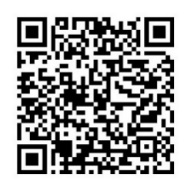 CHRIST CHURCHMilton-next-Gravesenda faith-full welcome for allwww.christchurchgravesend.org.ukVicar: The Revd Dr Andrew Daveyvicar@christchurchgravesend.com01474 35264316th April 2023Second Sunday of Easter8am Holy Communion 10am Parish Eucharist with God’s Gang (followed by refreshments) 12noon & 1pm Holy BaptismTHIS MORNING’S HYMNS SHEET   O sons and daughters 3  A brighter dawn  (check tune)SHEET   Blessed Thomas 475 Now the green blade726 We will lay our burden down187 Forth in the peace96 Christ is aliveWednesday 19th April10am Holy Communion 5pm Evening PrayerNext Sunday 23rd April 3rd Sunday of Easter8am Holy Communion 10am Parish Eucharist (followed by refreshments) MORNING PRAYER will be said in church at 8.30am on Monday, Tuesday, Thursday and Friday  You can join us in person or on line. Zoom link: https://us02web.zoom.us/j/82117921556Please pray forAll affected by war, violence, natural disaster and extreme weatherRussell and Lorraine who were married yesterdayThe children baptised today Those who live or work in care & nursing homesThose involved in or affected by industrial disputesThose who work in our emergency servicesThe Foodbank and all who use itPlease remember those who have died recently and those who mourn.